dotyczy postępowania na „Dostawę samochodu ciężarowego o DMC powyżej 3,5 t” (postępowanie 28/S/24):Wyjaśnienia i zmiana treści SWZ:W związku z pytaniami, które wpłynęły w w/w postępowaniu Zamawiający na podstawie 
art. 284 ust. 2 ustawy Prawo zamówień publicznych (t. j. Dz. U. z 2023, poz. 1605 ze zm.) udziela następujących wyjaśnień oraz na podstawie art. 286 ust. 1 w/w ustawy dokonuje zmiany treści SWZ.Pytanie:W związku z brakiem kompletnej wyceny na pojazd zwracam się z prośbą o przedłużenie terminu składania ofert.Odpowiedzi:Ad. 1. 	Zamawiający wydłuża czas na składanie ofert do dnia 24.07.2024 r. i dokonuje zmiany terminu składania ofert, co jest równocześnie zmianą treści SWZ w rozdz. XIII oraz XIV.Ofertę wraz z wymaganymi dokumentami należy przekazać za pośrednictwem https://platformazakupowa.pl/kwp_bialystok na stronie internetowej prowadzonego postępowania  do dnia 24.07.2024 r. do godziny 09:30.Otwarcie ofert nastąpi w dniu 24.07.2024 r. o godz. 10:00.Wykonawca będzie związany ofertą przez okres 30 dni, tj. do dnia 22.08.2024 r. Bieg terminu związania ofertą rozpoczyna się wraz z upływem terminu składania ofert. Przy czym pierwszym dniem terminu związania oferta jest dzień, w którym upływa termin składania ofert.  	Niniejsze pismo jest wiążące dla wszystkich Wykonawców. Treść zmian należy uwzględnić                         w składanej ofercie. Sławomir Wilczewski      (podpis na oryginale)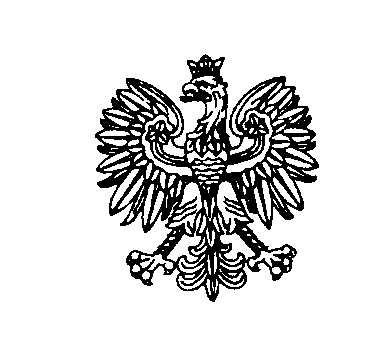 Białystok, dnia 19 lipca 2024 r.Białystok, dnia 19 lipca 2024 r.Białystok, dnia 19 lipca 2024 r.Białystok, dnia 19 lipca 2024 r.Białystok, dnia 19 lipca 2024 r. ZastępcaKomendanta Wojewódzkiego Policji w BiałymstokuFZ.2380.28.S.24.2024 ZastępcaKomendanta Wojewódzkiego Policji w BiałymstokuFZ.2380.28.S.24.2024 ZastępcaKomendanta Wojewódzkiego Policji w BiałymstokuFZ.2380.28.S.24.2024